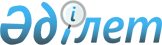 "Жеке қосалқы шаруашылықтарда ірі қара малдың аналық мал басын қолдан ұрықтандыру жөніндегі шығындарды 100 %-ға дейін өтеуге арналған субсидиялар нормативтерін, қолдан ұрықтандыру қызметін жеткізушілерге қойылатын өлшемдер мен талаптарды, сондай-ақ асыл тұқымды мал шаруашылығын дамытуды және мал шаруашылығы өнiмiнiң өнiмдiлiгi мен сапасын арттыруды субсидиялау бағыттары бойынша субсидиялар көлемдерін бекіту туралы" облыс әкімдігінің 2014 жылғы 26 наурыздағы №83 қаулысына өзгерістер енгізу туралыАлматы облысы әкімдігінің 2014 жылғы 12 желтоқсандағы № 452 қаулысы. Алматы облысы Әділет департаментінде 2015 жылы 13 қаңтарда № 2993 болып тіркелді      "Нормативтік құқықтық актілер туралы" 1998 жылғы 24 наурыздағы Қазақстан Республикасы Заңының 21-бабына және "Асыл тұқымды мал шаруашылығын дамытуды, мал шаруашылығы өнiмiнiң өнiмдiлiгi мен сапасын арттыруды жергілікті бюджеттерден субсидиялау қағидаларын бекіту туралы" 2014 жылғы 18 ақпандағы №103 Қазақстан Республикасы Үкіметінің қаулысына сәйкес, облыс әкімдігі ҚАУЛЫ ЕТЕДІ:

      1. Облыс әкімдігінің 2014 жылғы 26 наурыздағы "Жеке қосалқы шаруашылықтарда ірі қара малдың аналық мал басын қолдан ұрықтандыру жөніндегі шығындарды 100 %-ға дейін өтеуге арналған субсидиялар нормативтерін, қолдан ұрықтандыру қызметін жеткізушілерге қойылатын өлшемдер мен талаптарды, сондай-ақ асыл тұқымды мал шаруашылығын дамытуды және мал шаруашылығы өнiмiнiң өнiмдiлiгi мен сапасын арттыруды субсидиялау бағыттары бойынша субсидиялар көлемдерін бекіту туралы" №83 қаулысына (2014 жылғы 27 наурызда нормативтік құқықтық актілерді мемлекеттік тіркеу Тізілімінде № 2639 тіркелген және 2014 жылғы 1 сәуірде № 36 "Жетісу" және "Огни Алатау" газеттерінде жарияланған) келесі өзгерістер енгізілсін:

      көрсетілген қаулының 3 және 4-қосымшалары осы қаулының 1 және 2- қосымшаларына сәйкес жаңа редакцияда баяндалсын.

      2.  Осы қаулының орындалуын бақылау облыс әкімінің орынбасары Тынышбай Досымбекұлы Досымбековке жүктелсін.

      3.  Осы қаулы әділет органдарында мемлекеттік тіркелген күннен бастап күшіне енеді және алғашқы ресми жарияланған күнінен кейін күнтізбелік он күн өткен соң қолданысқа енгізіледі.

 Асыл тұқымды мал шаруашылығын дамытуды субсидиялау бағыттары бойынша субсидиялар көлемдері Мал шаруашылығы өнімінің өнімділігі мен сапасын арттыруды субсидиялау бағыттары бойынша субсидиялар көлемдері
					© 2012. Қазақстан Республикасы Әділет министрлігінің «Қазақстан Республикасының Заңнама және құқықтық ақпарат институты» ШЖҚ РМК
				
      Алматы

      облысының әкімі

А. Баталов

      "КЕЛІСІЛДІ"

      Қазақстан Республикасының 

      Ауыл шаруашылығы министрі

Мамытбеков Асылжан Сарыбайұлы
Облыс әкімдігінің 2014 жылғы "12" "12" №452 қаулысына 1-қосымша "Жеке қосалқы шаруашылықтарда ірі қара малды аналық мал басын қолдан ұрықтандыру жөніндегі шығындарды 100%-ға дейін өтеуге арналған субсидиялар нормативтерін, қолдан ұрықтандыру қызметін жеткізушілерге қойылатын өлшемдер мен талаптарды, сондай-ақ асыл тұқымды мал шаруашылығын дамытуды және мал шаруашылығы өнімінің өнімділігі мен сапасын арттыруды субсидиялау бағыттары бойынша субсидиялар көлемдерін бекіту туралы" облыс әкімдігінің 2014 жылғы 26 наурыздағы № 83 қаулысына өзгерістер мен толықтырулар енгізу туралы"Облыс әкімдігінің 2014 жылғы 26 наурыздағы "Жеке қосалқы шаруашылықтарда ірі қара малды аналық мал басын қолдан ұрықтандыру жөніндегі шығындарды 100%-ға дейін өтеуге арналған субсидиялар нормативтерін, қолдан ұрықтандыру қызметін жеткізушілерге қойылатын өлшемдер мен талаптарды, сондай-ақ асыл тұқымды мал шаруашылығын дамытуды және мал шаруашылығы өнімінің өнімділігі мен сапасын арттыруды субсидиялау бағыттары бойынша субсидиялар көлемдерін бекіту туралы" № 83 қаулысына 3-қосымша Сала атауы

Субсидиялау бағыты

Өлшем бірлігі

субсидиялау нормативі, теңге

Субсидиялана-тын көлем

субсидия көлемі, мың теңге

Етті мал шаруашылығы

 

 

ірі қара малдан аналық мал басымен селекциялық және асыл тұқымдық жұмысты жүргізу

бас

20000

11 369 

227 378,0

Тұқымдық түрлендірумен қамтылған ірі қара малдың аналық мал басы селекциялық және асыл тұқымдық жұмысты жүргізу

бас

18000

48 221

867 975,2

Отандық асыл тұқымды ірі қара малды сатып алу

бас

154 000

1366

210 364,0

Импортталған асыл тұқымды ірі қара малды сатып алу (Австралиядан, АҚШ-тан, Канададан)

бас

200 000

2 926

585 200,0

Асыл тұқымды бұқаларды күтіп бағу

бас

104 000

91

9 464,0

Сүтті мал шаруашылығы

Асыл тұқымды ірі қара малдың басына асыл тұқымдық селекциялық жұмысты жүргізу

бас

20 000

3 574

71 462,3

Сүтті мал шаруашылығы

Отандық асыл тұқымды ірі қара малды сатып алу

бас

154 000

200

30 800,0

Сүтті мал шаруашылығы

Импортталған асыл тұқымды ірі қара малды сатып алу (Австралиядан, АҚШ-тан, Канададан)

бас

235 000

833

195 590,0

Сүтті мал шаруашылығы

Жеке қосалқы шаруашылықтарда ірі қара малдың аналық мал басын қолдан ұрықтандыру жөніндегі шығындарды өтеу

бас

1 803

138 702

250 079,5

Қой шаруашылығы

Тұқымдық түрлендірумен қамтылған аналық қой басына селекциялық және асыл тұқымдық жұмыстарды жүргізу

бас

1 500

20 006

30 009,0

Қой шаруашылығы

Асыл тұқымды тоқтылар мен тұсақтарды сатып алу

бас

8 000

5 591

44 728,0

Жылқы шаруашылығы

асыл тұқымды жылқыларды сатып алу

бас

40 000

327

13 080,0

Құс шаруашылығы

асыл тұқымды жұмыртқа

(мың)

дана

21

1 982

41 630,0

Барлығы:

 

Барлығы:

 

2 577 760,0

Облыс әкімдігінің 2014 жылғы "12" "12" № 452 қаулысына 1-қосымша "Жеке қосалқы шаруашылықтарда ірі қара малды аналық мал басын қолдан ұрықтандыру жөніндегі шығындарды 100%-ға дейін өтеуге арналған субсидиялар нормативтерін, қолдан ұрықтандыру қызметін жеткізушілерге қойылатын өлшемдер мен талаптарды, сондай-ақ асыл тұқымды мал шаруашылығын дамытуды және мал шаруашылығы өнімінің өнімділігі мен сапасын арттыруды субсидиялау бағыттары бойынша субсидиялар көлемдерін бекіту туралы" облыс әкімдігінің 2014 жылғы 26 наурыздағы № 83 қаулысына өзгерістер мен толықтырулар енгізу туралы"Облыс әкімдігінің 2014 жылғы 26 наурыздағы "Жеке қосалқы шаруашылықтарда ірі қара малды аналық мал басын қолдан ұрықтандыру жөніндегі шығындарды 100%-ға дейін өтеуге арналған субсидиялар нормативтерін, қолдан ұрықтандыру қызметін жеткізушілерге қойылатын өлшемдер мен талаптарды, сондай-ақ асыл тұқымды мал шаруашылығын дамытуды және мал шаруашылығы өнімінің өнімділігі мен сапасын арттыруды субсидиялау бағыттары бойынша субсидиялар көлемдерін бекіту туралы" № 83 қаулысына 3-қосымшаСала атауы

Субсидиялау бағыты

өлшем бірлігі

субсидиялау нормативі, теңге

Субсидияла-натын көлем

субсидия көлемі, мың теңге

Сиыр еті

Сиыр етін өндіру үшін мал азығы құнын арзандату

тонна

3 554,9

533 844,0

Сиыр еті

2 деңгей

тонна

170

2 145,3

364 697,9

Сиыр еті

3 деңгей

тонна

120

1 409,6

169 146,1

Сүт

Сүт өндіру үшін мал азығы құнын арзандату

тонна

28 563,7

559 139,3

Сүт

1 деңгей

тонна

25

18 100,4

452 510,9

Сүт

2 деңгей

тонна

15

400,0

6 000,4

Сүт

3 деңгей

тонна

10

10 062,8

100 628,0

Құс еті

Құс еті өндіру үшін азық құнын арзандату

тонна

55 078,9

3 824 264,8

Құс еті

1 деңгей

тонна

70

47 269,1

3 308 837,3

Құс еті

2 деңгей

тонна

66

7 809,5

515 427,5

Тағамдық жұмыртқа

Тағамдық жұмыртқа өндіру үшін азық құнын арзандату

мың дана

622 365,3

1 827 992,3

Тағамдық жұмыртқа

1 деңгей

мың дана

3

524 606,1

1 573 818,4

Тағамдық жұмыртқа

2 деңгей

мың дана

2,6

97 759,2

254 173,9

Шошқа еті

Шошқа етін өндіруге арналған азық құнын арзандату

тонна

98

7 801,7

764 563,5

Қой шаруашылығы

Биязы жүн өндіруге арналған азық құнын арзандату

тонна

130

1 145,8

148 952,7

Қой шаруашылығы

Қой еті

тонна

100

205,7

20 574,8

Жылқы шаруашылығы

Қымызды өндіруге арналған азық құнын арзандату 

тонна

60

1 697,4

101 843,8

Жылқы шаруашылығы

Жылқы еті

тонна

92

462,7

42 567,8

Түйе шаруашылығы

Шұбатты өндіруге арналған азық құнын арзандату

тонна

55

1 322,7

72 750,0

Бұқашықтарды субсидиялаудың бірінші деңгейіндегі бордақылау алаңдарын өткізу

Бұқашықтарды субсидиялаудың бірінші деңгейіндегі бордақылау алаңдарын өткізу

бас

15000

785,0

11 775,0

Барлығы:

Барлығы:

7 908 268,0

